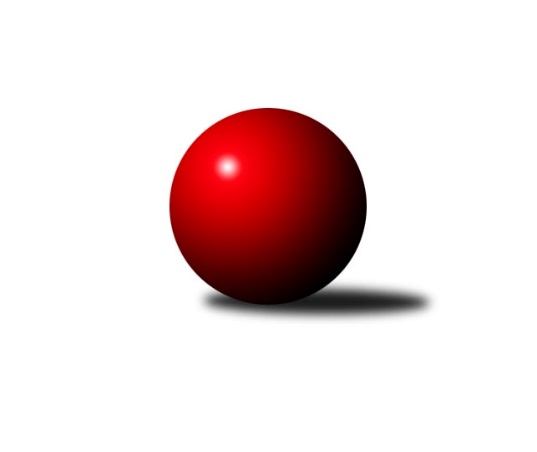 Č.10Ročník 2021/2022	23.1.2022Nejlepšího výkonu v tomto kole: 1310 dosáhlo družstvo: SK Podlužan Prušánky Jihomoravský KP dorostu 2021/2022Výsledky 10. kolaSouhrnný přehled výsledků:TJ Sokol Vracov B	- SKK Dubňany 	0:4	943:1166	0.0:6.0	23.1.KK Mor.Slávia Brno	- TJ Lokomotiva Valtice  	4:0	1065:935	5.0:1.0	23.1.KK Vyškov	- SK Baník Ratíškovice A	1:3	1128:1180	3.0:3.0	23.1.SK Podlužan Prušánky 	- SK Baník Ratíškovice B	3:1	1310:1277	5.0:1.0	23.1.TJ Sokol Vracov B	- KK Vyškov	1:3	927:1051	2.0:4.0	11.1.Tabulka družstev:	1.	SK Baník Ratíškovice A	10	8	1	1	30.0 : 10.0 	36.0 : 24.0 	 1180	17	2.	SK Baník Ratíškovice B	10	6	2	2	27.0 : 13.0 	38.0 : 22.0 	 1213	14	3.	SKK Dubňany	8	6	1	1	25.0 : 7.0 	37.0 : 11.0 	 1185	13	4.	SK Podlužan Prušánky	9	5	2	2	21.0 : 15.0 	29.5 : 24.5 	 1145	12	5.	KK Vyškov	9	2	3	4	16.0 : 20.0 	26.0 : 28.0 	 1026	7	6.	KK Mor.Slávia Brno	9	3	1	5	14.0 : 22.0 	20.5 : 33.5 	 1046	7	7.	TJ Lokomotiva Valtice 	9	0	2	7	6.0 : 30.0 	18.0 : 36.0 	 918	2	8.	TJ Sokol Vracov B	10	0	2	8	9.0 : 31.0 	17.0 : 43.0 	 939	2Podrobné výsledky kola:	 TJ Sokol Vracov B	943	0:4	1166	SKK Dubňany 	Adam Baťka	 	 158 	 183 		341 	 0:2 	 406 	 	207 	 199		Aleš Zlatník	Dominik Jandásek	 	 147 	 138 		285 	 0:2 	 388 	 	175 	 213		Jaroslav Harca	Jakub Šťastný	 	 161 	 156 		317 	 0:2 	 372 	 	201 	 171		Patrik Jurásekrozhodčí: Tužil J.Nejlepší výkon utkání: 406 - Aleš Zlatník	 KK Mor.Slávia Brno	1065	4:0	935	TJ Lokomotiva Valtice  	Jaromír Doležel	 	 143 	 132 		275 	 2:0 	 228 	 	116 	 112		Alžběta Vaculíková	Jindřich Doležel	 	 179 	 208 		387 	 2:0 	 331 	 	168 	 163		Romana Škodová	Josef Němeček	 	 186 	 217 		403 	 1:1 	 376 	 	197 	 179		Zbyněk Škodarozhodčí: ved.družstevNejlepší výkon utkání: 403 - Josef Němeček	 KK Vyškov	1128	1:3	1180	SK Baník Ratíškovice A	Marek Zaoral	 	 192 	 185 		377 	 1:1 	 398 	 	191 	 207		Tomáš Květoň	Jakub Sáblík	 	 164 	 179 		343 	 2:0 	 340 	 	163 	 177		David Kotásek	Kryštof Pevný	 	 196 	 212 		408 	 0:2 	 442 	 	225 	 217		Vojtěch Tomanrozhodčí:  Vedoucí družstevNejlepší výkon utkání: 442 - Vojtěch Toman	 SK Podlužan Prušánky 	1310	3:1	1277	SK Baník Ratíškovice B	Pavlína Sedláčková	 	 210 	 197 		407 	 2:0 	 379 	 	206 	 173		Adéla Příkaská	Anna Poláchová	 	 217 	 181 		398 	 1:1 	 451 	 	210 	 241		Martina Koplíková	Kryštof Čech	 	 253 	 252 		505 	 2:0 	 447 	 	230 	 217		Kristýna Ševelovározhodčí: Zdeněk ZálešákNejlepší výkon utkání: 505 - Kryštof Čech	 TJ Sokol Vracov B	927	1:3	1051	KK Vyškov	Adam Baťka	 	 116 	 127 		243 	 0:2 	 348 	 	179 	 169		Dominik Valent	Filip Raštica	 	 168 	 175 		343 	 0:2 	 396 	 	196 	 200		Kryštof Pevný	Dominik Jandásek	 	 164 	 177 		341 	 2:0 	 307 	 	162 	 145		Jakub Sáblíkrozhodčí: Nejlepší výkon utkání: 396 - Kryštof PevnýPořadí jednotlivců:	jméno hráče	družstvo	celkem	plné	dorážka	chyby	poměr kuž.	Maximum	1.	Martina Koplíková 	SK Baník Ratíškovice B	421.20	292.2	129.0	7.4	6/6	(462)	2.	Aleš Zlatník 	SKK Dubňany 	419.40	288.0	131.4	4.9	5/5	(436)	3.	Tomáš Květoň 	SK Baník Ratíškovice A	416.93	285.4	131.5	10.0	6/6	(445)	4.	Vojtěch Toman 	SK Baník Ratíškovice A	412.44	284.9	127.5	8.1	6/6	(442)	5.	Michal Veselý 	SKK Dubňany 	409.75	289.0	120.8	9.1	4/5	(445)	6.	Pavlína Sedláčková 	SK Podlužan Prušánky 	407.00	293.2	113.8	10.9	4/4	(479)	7.	Taťána Tomanová 	SK Baník Ratíškovice B	404.92	284.7	120.2	9.3	5/6	(423)	8.	Kristýna Ševelová 	SK Baník Ratíškovice B	390.90	283.3	107.6	10.1	6/6	(447)	9.	Kryštof Pevný 	KK Vyškov	388.84	272.4	116.5	10.5	5/5	(408)	10.	Anna Poláchová 	SK Podlužan Prušánky 	387.20	270.2	117.0	10.3	3/4	(453)	11.	Josef Němeček 	KK Mor.Slávia Brno	380.10	269.9	110.2	12.1	4/5	(441)	12.	Kryštof Čech 	SK Podlužan Prušánky 	379.67	282.3	97.4	15.9	4/4	(505)	13.	Jindřich Doležel 	KK Mor.Slávia Brno	368.13	262.5	105.6	14.1	4/5	(387)	14.	Zbyněk Škoda 	TJ Lokomotiva Valtice  	366.08	270.2	95.9	15.7	6/6	(401)	15.	David Kotásek 	SK Baník Ratíškovice A	356.71	257.9	98.8	15.3	6/6	(409)	16.	Jakub Valko 	TJ Sokol Vracov B	349.47	253.3	96.1	19.5	5/5	(476)	17.	Vít Baránek 	TJ Lokomotiva Valtice  	339.38	240.7	98.7	18.2	4/6	(359)	18.	Jaromír Doležel 	KK Mor.Slávia Brno	330.69	236.1	94.6	15.9	4/5	(383)	19.	Jakub Sáblík 	KK Vyškov	326.30	240.7	85.7	20.3	5/5	(374)	20.	Romana Škodová 	TJ Lokomotiva Valtice  	314.87	240.5	74.3	20.5	5/6	(339)	21.	Dominik Valent 	KK Vyškov	314.00	242.5	71.5	24.8	4/5	(348)		Martina Kapustová 	TJ Lokomotiva Valtice  	402.00	295.0	107.0	11.0	1/6	(402)		Martin Imrich 	SK Podlužan Prušánky 	401.00	285.0	116.0	17.0	1/4	(401)		Filip Raštica 	TJ Sokol Vracov B	385.00	280.5	104.5	18.0	2/5	(427)		Adéla Příkaská 	SK Baník Ratíškovice B	379.00	273.0	106.0	18.0	1/6	(379)		Radek Ostřížek 	SK Podlužan Prušánky 	371.00	270.0	101.0	12.0	1/4	(371)		Jaroslav Harca 	SKK Dubňany 	367.56	281.7	85.9	14.4	3/5	(435)		Patrik Jurásek 	SKK Dubňany 	367.00	277.5	89.5	19.0	2/5	(372)		Dan Vejr 	KK Mor.Slávia Brno	364.00	255.8	108.3	14.8	2/5	(365)		Adam Baťka 	TJ Sokol Vracov B	361.06	258.5	102.6	15.3	3/5	(416)		Tomáš Dáňa 	SK Baník Ratíškovice A	331.50	239.5	92.0	16.0	1/6	(342)		Jakub Šťastný 	TJ Sokol Vracov B	330.83	250.8	80.0	20.5	3/5	(370)		Dominik Jandásek 	TJ Sokol Vracov B	326.33	244.7	81.7	20.3	1/5	(353)		Milan Zaoral 	KK Vyškov	324.00	254.0	70.0	27.0	1/5	(324)		Marek Zaoral 	KK Vyškov	312.63	226.8	85.9	20.0	2/5	(377)		Erik Pres 	TJ Sokol Vracov B	304.33	219.3	85.0	24.7	3/5	(361)		Nikola Novotná 	KK Mor.Slávia Brno	294.50	221.0	73.5	24.0	2/5	(300)		Veronika Hvozdecká 	KK Mor.Slávia Brno	268.50	213.5	55.0	24.0	2/5	(290)		Alžběta Vaculíková 	TJ Lokomotiva Valtice  	228.00	187.0	41.0	24.0	1/6	(228)Sportovně technické informace:Starty náhradníků:registrační číslo	jméno a příjmení 	datum startu 	družstvo	číslo startu
Hráči dopsaní na soupisku:registrační číslo	jméno a příjmení 	datum startu 	družstvo	26774	Alžběta Vaculíková	23.01.2022	TJ Lokomotiva Valtice  	26752	Filip Raštica	11.01.2022	TJ Sokol Vracov B	26492	Dominik Jandásek	23.01.2022	TJ Sokol Vracov B	26317	David Kotásek	23.01.2022	SK Baník Ratíškovice A	26066	Adéla Příkaská	23.01.2022	SK Baník Ratíškovice B	26413	Romana Škodová	23.01.2022	TJ Lokomotiva Valtice  	Program dalšího kola:11. kolo30.1.2022	ne	10:00	SKK Dubňany  - KK Mor.Slávia Brno (dohrávka z 9. kola)	6.2.2022	ne	9:00	KK Vyškov - SKK Dubňany  (dohrávka z 8. kola)	13.2.2022	ne	9:00	SKK Dubňany  - TJ Lokomotiva Valtice  	13.2.2022	ne	10:00	SK Baník Ratíškovice B - TJ Sokol Vracov B	13.2.2022	ne	10:00	KK Mor.Slávia Brno - KK Vyškov	Nejlepší šestka kola - absolutněNejlepší šestka kola - absolutněNejlepší šestka kola - absolutněNejlepší šestka kola - absolutněNejlepší šestka kola - dle průměru kuželenNejlepší šestka kola - dle průměru kuželenNejlepší šestka kola - dle průměru kuželenNejlepší šestka kola - dle průměru kuželenNejlepší šestka kola - dle průměru kuželenPočetJménoNázev týmuVýkonPočetJménoNázev týmuPrůměr (%)Výkon2xKryštof ČechPrušánky5054xVojtěch TomanRatíškovice A125.354427xMartina KoplíkováRatíškovice B4511xKryštof ČechPrušánky122.735052xKristýna ŠevelováRatíškovice B4474xKryštof PevnýVyškov115.714085xVojtěch TomanRatíškovice A4426xAleš ZlatníkDubňany113.734064xKryštof PevnýVyškov4086xTomáš KvětoňRatíškovice A112.873985xPavlína SedláčkováPrušánky4079xMartina KoplíkováRatíškovice B109.6451